Ҡ А Р А Р                                                                               ПОСТАНОВЛЕНИЕ14 январь  2022- й.		      №1	        от  14 января  2022 г.Об изменении адресаРуководствуясь Федеральным законом от 06.10.2003 №131-ФЗ "Об общих принципах организации местного самоуправления в Российской Федерации", Федеральным законом от 28.12.2013 №443-ФЗ "О федеральной информационной адресной системе и о внесении изменений в Федеральный закон "Об общих принципах организации местного самоуправления в Российской Федерации", Правилами присвоения, изменения и аннулирования адресов, утвержденными Постановлением Правительства Российской Федерации от 19.11.2014 №1221, Приказом Минфина России от 05.11.2015 №171н «Об утверждении Перечня элементов планировочной структуры, элементов улично-дорожной сети, элементов объектов адресации, типов зданий (сооружений), помещений, используемых в качестве реквизитов адреса, и правил сокращенного наименования адресообразующих элементов»,  ПОСТАНОВЛЯЮ:Изменить адрес у объекта адресации:1.1. земельный участок с кадастровым номером: 02:51:150101:827, общей площадью 1983+/-16 кв.м старый адрес: Республика Башкортостан, Чекмагушевский район,                         с/п Юмашевский сельсовет, с. Юмашево, улица Советская;новый адрес: Российская Федерация, Республика Башкортостан, Чекмагушевский муниципальный район, Сельское поселение Юмашевский	 сельсовет, село Юмашево, улица Советская, земельный участок 15, блок 1.2. Контроль за исполнением настоящего Постановления оставляю за собой.Врип главы  сельского поселения                                             И.Ф. ГарифуллинаБАШҠОРТОСТАН  РЕСПУБЛИКАҺЫСАҠМАҒОШ  РАЙОНЫмуниципаль районЫНЫҢЙОМАШ АУЫЛ СОВЕТЫАУЫЛ  БИЛӘмӘҺЕХАКИМИӘТЕ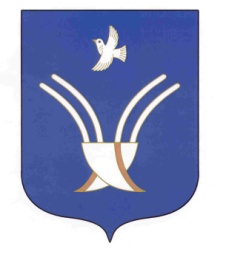 Администрациясельского поселенияЮМАШЕВСКИЙ СЕЛЬСОВЕТмуниципального района Чекмагушевский район Республики Башкортостан